 LA JOLLA VILLAGE MERCHANTS ASSOCIATION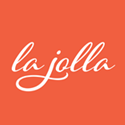 Ribbon Cutting RequestReturn this form to info@lajollabythesea.com or call 858.230.2725 for more informationPlease note that completion of this request form does not schedule your event. Upon completion of this form, you will receive a response from the La Jolla Village Merchants Association discuss your request and complete the scheduling process.Please list any highlights of your grand opening event (i.e. special guests, sales, food, beverage, entertainment, giveaways, prizes, charity tie-in, etc) (to be used in marketing materials and in event listings):* indicates required fieldswww.lajollabythesea.com7590 Fay Avenue, Suite 404   |   La Jolla, CA 92037   |   858-230-2725Business Name:*Business Owner/Manager:* City of San Diego Business License Number:* Business Start/Opening Date:* Business Address:* Zip Code:* 92037Phone:* Email Address*Hours of Operation: Website: Event Link: Ribbon Cutting Date/TimePreferred Choice 1:* Ribbon Cutting Date/TimePreferred Choice 2:* 